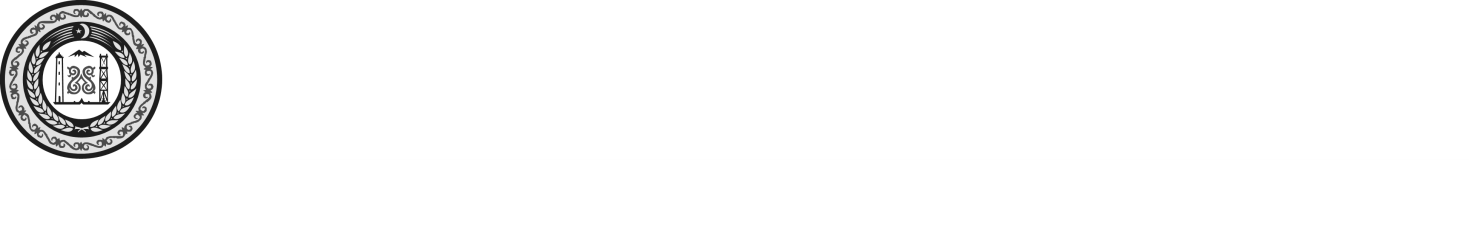 АДМИНИСТРАЦИЯ ШАЛИНСКОГО МУНИЦИПАЛЬНОГО РАЙОНА ЧЕЧЕНСКОЙ РЕСПУБЛИКИ(АДМИНИСТРАЦИЯ ШАЛИНСКОГО МУНИЦИПАЛЬНОГО РАЙОНА)НОХЧИЙН РЕСПУБЛИКАНШЕЛАН МУНИЦИПАЛЬНИ КIОШТАН АДМИНИСТРАЦИ(ШЕЛАН МУНИЦИПАЛЬНИ КIОШТАН АДМИНИСТРАЦИ)ПОСТАНОВЛЕНИЕг. Шали           О создании совместного оперативного штаба по борьбе  с дикорастущими  наркосодержащими и карантинными     растениями   на территории  Шалинского муниципального районаВо  исполнении  письма  Министерства сельского хозяйства Чеченской Республики  от 02.07.2019г. №1419  и  в целях  осуществления комплекса мер по выявлению и уничтожению  дикорастущих  наркосодержащих  и карантинных растений  на территории  Шалинского муниципального района,   руководствуясь Федеральным законом  от 06.10.2003года№131-ФЗ «Об общих принципах организации местного самоуправления в Российской Федерации».                                    П О С Т А Н О В Л Я Е Т: Создать совместный оперативный штаб по выявлению и уничтожению  дикорастущих  наркосодержащих  и карантинных растений   на территории Шалинского муниципального района в составе, согласно приложению №1.Утвердить прилагаемый план совместных мероприятий администрации   Шалинского муниципального района (приложение №2).Закрепить за учреждениями, организациями и предприятиями  Шалинского муниципального района на постоянной основе сектора по выявлению и уничтожению дикорастущих наркосодержащих  и карантинных растений   на территории  Шалинского муниципального района  согласно плана  мероприятий.Руководителю совместного оперативного   штаба 23 октября 2019 года представить итоговую справку по результатам работы.Настоящее постановление разместить на официальном сайте администрации  Шалинского муниципального района в информационно-телекоммуникационной сети «Интернет» и опубликовать в районной газете « Зама».Контроль за исполнением данного постановления оставляю за собой.Настоящее постановление вступает в силу со дня его официального опубликования.Глава администрации Шалинского муниципального района                                   Т-А.В. ИбрагимовПроект вносит:начальник сельхоз отдела               _____________     Лорсанов Ж.У.  Проект визирует:зам. главы  администрациипо силовым вопросам                     _____________    Ахмаров А.С.Проект согласован:помощник-юрисконсульт              _____________    Усманов Д.И.ПРИЛОЖЕНИЕ №1                                                                                           к постановлению главы администрации Шалинского муниципального районаот «____»______2019г. №________Состав    районного оперативного штаба по борьбе с дикорастущими  наркосодержащими и карантинными    растениями   на территории  Шалинского муниципального района Руководитель штаба:Заместитель  главы  администрацииШалинского муниципального  района 	                              А.С. Ахмаров Заместитель  руководителя  штаба:     начальник    сельскохозяйственногоотдела  администрации Шалинского муниципального района                                                            Ж.У. Лорсанов  Члены штаба:     начальник отдела  ГО и ЧС администрацииШалинского муниципального района                                      С.К. Зангаевгосударственный инспектор отдела фитосанитарного надзора УФС Россельхознадзора по ЧР                                                          Р.А. Вериговначальник Грозненского межрайонного отдела филиала ФГБУ «Россельхозцентр» по Чеченской Республике                                                          М. Умаровпредседатель АККОР Шалинского муниципального района                                                             М.С. Киламатовзаведуюший  ССХ  МСХ  ЧР  по Шалинскому муниципальному району	                               Р.Я. Малиговначальник ОНД по пожарной безопасностиШалинского муниципального района                                      М.Ш. Тепсуевглавный специалист административного отделасекретарь антинаркотической  комиссии                                 А.М.Болатхаджиевруководитель ГКУ«Шалинское лесничество»                                                         А.В. Хасуевдиректор Шалинского ГУДЭП                                                   З.Г.Альбекхаджиевглавы поселений Шалинского муниципального районадиректора госхозов Шалинскогомуниципального района                                                                                                                                                                                                         Утверждаю:                                                                                                                                                                                                           Глава администрации Шалинского                                                                                                                                                                                                          муниципального района                                                                                                                                                                                                           ____________ Т-А. В. Ибрагимов                                                                                                                                                                                                         «____»_________2019г.ПЛАНсовместных мероприятий администрации Шалинского муниципального района по уничтожению дикорастущих наркосодержащих и карантинных  растений в 2019году.  Руководитель оперативного штаба-Заместитель  главы  администрацииШалинского муниципального  района 	                                                                           А.С. Ахмаров№ №п/п    Наименование  мероприятия Срок исполнения          Исполнители примечание1 Создание при Администрациях сельских и городских поселении оперативные штабы для выявления и уничтожения дикорастущих наркосодержащих и карантинных растений, а также для координации совместных действий  сельхозтоваропроизводителей расположенных  на территории поселении         Май-июньГлавы администрации поселений и мэр городского поселения.   2 Провести комплексный анализ площадей сельхозугодий на территории поселения, определить силы и средства для проведения мероприятий, порядок и систему взаимодействия участников мероприятий. (Руководителям оперативных штабов предоставить сведения о площадях сельхозугодий в разрезе хозяйств, землепользователей всех видов собственности, наличии техники и химических средств борьбы для уничтожения наркосодержащих и карантинных растений поселения).         Май-июньРуководители оперативных штабов поселения3 Организовать предупредительно-разъяснительную работу среди землепользователей и граждан муниципальных образований о незаконных посевах и о необходимости уничтожения очагов произрастания дикорастущих наркосодержащих и карантинных растений. В связи с чем, подготовить проведения встреч с медработниками и сотрудниками силовых структур с землепользователями и гражданами, включая молодежь поселения, с участием молодежных организаций и духовенства. Дополнительно, на имя руководителей сельхозпредприятий и организаций, направлять информацию с разъяснением ответственности и предписанием о необходимости выявления и уничтожении очагов дикорастущих наркосодержащих и карантинных растений.   постоянноРуководители оперативных штабов поселения4Предупреждать граждан поселения о привлечении к административной ответственности виновных лиц, допустивших нарушения законодательства в области карантина растений     постоянноЧлены  оперативных штабов поселения совместно с сотрудниками правоохранительных органов  5 Произвести  выявление и уничтожение очагов дикорастущих наркосодержащих и карантинных растений, организовывая субботники силами сельскохозяйственных и др. предприятий, ИП, КФХ и частных граждан на своих участках и прилегающих территориях, привлекая молодежь поселения и молодежные организаций, документируя проделанную работу в установленной форме. Май-ноябрь Руководители и члены оперативных штабов поселений6 Проводить агротехнические и химические мероприятия в соответствии с нормативно- правовыми актами РФ в области карантина растений.    постоянно Руководители и члены оперативных штабов поселения  7   Надзор в рамках проведения контрольно-надзорных мероприятий за выполнением землепользователями правил борьбы с дикорастущими наркосодержащими и карантинными сорными растениями.  постоянно Члены оперативных штабов поселений8Систематически приглашать журналистов районных СМИ на проводимые мероприятия по уничтожению очагов дикорастущих наркосодержащих и карантинных растений.    постоянно Члены оперативных штабов  поселений9Руководителям   оперативных штабов поселений обеспечить предоставление в  районный оперативный штаб отчеты о результатах проведения мероприятий, вносить предложения по совершенствованию механизма взаимодействия с другими структурами задействованными в уничтожении дикорастущих наркосодержащих и карантинных растений.    С 01.06.19г.  -29.10.10г. Руководители и члены оперативныхштабов поселений10Ежемесячно проводить  заседание оперативного штаба района  для анализа проделанной работы, принятии мер по выявляемым недостаткам и нарушениям. Составлять отчеты по результату проводимой работы, для предоставления заинтересованным ведомствам     ежемесячноЧлены оперативного штаба района11Провести итоговое заседание оперативного штаба по завершению вегетационного периода дикорастущей наркосодержащей и карантинной растительности, провести анализ проделанной работы, принять меры по выявленным недостаткам и нарушениям. Составлять отчеты по результатам работ, для предоставления заинтересованным ведомствам 31.10.19г.Члены оперативного штаба района